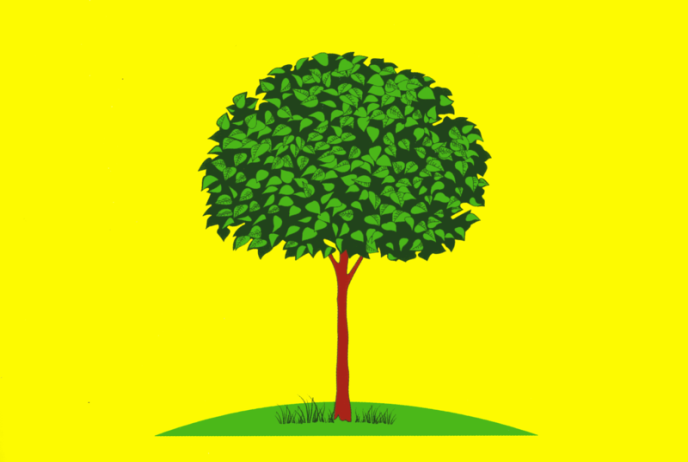 ОТЧЕТ О РАБОТЕ СЧЕТНОЙ ПАЛАТЫ ГОРОДА ЛИПЕЦКА в 2018 году___________________________________________________ОГЛАВЛЕНИЕВводные положения                                                                                     3Основные результаты работы                                                                     3Контроль за формированием и исполнением бюджета города, составлением и достоверностью бюджетной отчетности                       9Контроль за законностью, результативностью и целевым использованием бюджетных средств                                                        11 Оценка законности и эффективности предоставления бюджетных субсидий                                                                                                       17Контроль за управлением и распоряжением муниципальной собственностью                                                                                           18Аудит закупок для муниципальных нужд                                                21                                                                Экспертиза проектов нормативно-правовых актов                                 22  Информационная деятельность. Взаимодействие с государственными, правоохранительными и иными муниципальными органами                24 Основные направления деятельности Счетной палаты в 2019 году     25	1. Вводные положенияНастоящий отчет о работе Счетной палаты города Липецка (далее - Счетная палата) в  2018 году подготовлен в соответствии с требованиями статьи 21 Положения «О Счетной палате города Липецка», утвержденного Решением сессии Липецкого городского  Совета депутатов от 13.09.2011 года № 328.В отчете отражена деятельность Счетной палаты  по реализации задач, определённых  Бюджетным кодексом Российской Федерации, Федеральными законами от 06.10.2003 № 131-ФЗ «Об общих принципах организации местного самоуправления в Российской Федерации», от 07.02.2011 № 6 - ФЗ «Об общих принципах организации и деятельности контрольно-счётных органов субъектов Российской Федерации и муниципальных образований», Положениями «Об основах бюджетного устройства и бюджетного процесса в городе Липецке», «О Счетной палате города Липецка», иными законами Российской Федерации и Липецкой области.Отчет рассмотрен и утвержден Коллегией Счетной палаты города Липецка. (Решение  Коллегии от    06.03.2019 г. №3).2. Основные результаты работыСчетная палата города является  постоянно действующим органом внешнего муниципального финансового контроля, образованным Липецким городским Советом депутатов и подотчетным ему.Полномочия Счетной палаты распространяются на вопросы соблюдения финансово-бюджетного законодательства, своевременности и полноты мобилизации муниципальных ресурсов, эффективности управления муниципальной собственностью, законности, результативности (эффективности и экономности) и целевого использования средств бюджета города, соблюдения участниками бюджетного процесса правил ведения бюджетного учета и отчетности, осуществления аудита в сфере закупок и осуществление производства по делам об административных правонарушениях в сфере бюджетного законодательства.В целях обеспечения единой системы контроля и реализации возложенных полномочий, Счётная палата осуществляла контрольно-ревизионные и экспертно-аналитические мероприятия в соответствии с годовым планом работы, сформированным с  учетом предложений Главы города, постоянных комиссий Липецкого городского Совета депутатов и утвержденным Коллегией Счетной палаты от 27 декабря 2017 года. В течение года, в соответствии с решением сессии Липецкого городского Совета депутатов от 24.04.2018 года №669, а также обращением, поступившим из Контрольно-счетной палаты Липецкой области, план работы дополнялся тремя контрольными мероприятиями, предусматривающими проверки финансово-хозяйственной деятельности АО «Липецкая городская энергетическая компания» и МБУ СШ №52. По вопросу устранения нарушений по результатам предыдущей проверки запланирована проверка МКП «Липецкгорсвет».Все предусмотренные планом работы мероприятия выполнены.В 2018 году Счетной палатой проведено 43 контрольных и экспертно-аналитических  мероприятия и 136 финансово-экономических экспертиз проектов нормативных правовых актов. Основная доля контрольных и аналитических мероприятий проводилась в муниципальных учреждениях (54%) и структурных подразделениях органов местного самоуправления (31%).Динамика контрольных и экспертно-аналитических мероприятий за ряд последних лет представлена диаграммой:Из общего количества  контрольных мероприятий – 15 или 65% инициировано Липецким городским Советом депутатов, 10 администрацией города, 2 обращениями граждан.Общий объем  проверенных в 2018 году средств (без учета внешней проверки) составил 13298,6 млн. руб., в том числе:Объемы проверенных бюджетных расходов, доходных источников и долговых обязательств соответствуют средним значениям, сложившимся за ряд предшествующих лет, а объем проверенных внебюджетных средств муниципальных предприятий и учреждений в отчетном периоде значительно возрос и составил около 7 млрд. рублей.Объем средств, охваченных проверками:2017 год – 7469,8 млн. руб.                   2018 год – 13298,6 млн. руб.Это объясняется тем, что в 2018 году проверялась деятельность крупного хозяйствующего субъекта АО «ЛГЭК».При классификации нарушений Счетная палата города руководствовалась классификатором нарушений, разработанным методологическим советом КСО при Счетной палате РФ, в соответствии с которым выявленные финансовые нарушения и недостатки систематизированы следующим образом:Из приведенных данных видно, что более 50 процентов финансовых нарушений по-прежнему связано с нарушением норм и правил ведения бухгалтерского учета и составления бухгалтерской (финансовой отчетности).Такого рода финансовые нарушения, в основном, выявляются в ходе проведения внешней проверки годовой бухгалтерской отчетности главных администраторов бюджетных средств. Так, департаментами транспорта, дорожного хозяйства и благоустройства некорректно отражены в бухгалтерском учете операции, связанные с приобретением автобусов и спецтехники в лизинг на суммы 154,9 млн. руб. и 69,7 млн. руб. соответственно.В департаменте экономического развития стоимость акций, принадлежащих муниципальному образованию по данным бухгалтерского учета не соответствует данным карты реестра акций.Нарушения по ведению бухгалтерского учета и отчетности устанавливались и при проверках финансово-хозяйственной деятельности хозяйствующих субъектов. Так, в отчетности АО «ЛГЭК» отражалось свернутое сальдо по счетам расчетов, что привело к искажению отчетности на 40,9 млн. руб., МУП «Липецкводоканал» не надлежащим образом учитывало текущие расходы, что привело к искажению показателей бухгалтерской отчетности на сумму более 6 млн. рублей.Следует отметить, что искажение показателей бухгалтерской отчетности более чем на 10 процентов попадает под действие статьи 15.11 Кодекса РФ об административных правонарушениях и влечет административную ответственность.В отчетном году по протоколам Счетной палаты мировыми судами наложено 2 административных штрафа за нарушения правил ведения бухгалтерского учета на сумму 10,0 тыс. рублей. Сумма штрафов взыскана в бюджет. Устранено нарушений ведения бухгалтерского учета и составления отчетности на 252,0 млн. руб. (68%).В числе наиболее часто встречающихся можно отметить нарушения при осуществлении закупок для муниципальных нужд. В отчетном году проверками установлено 12 случаев таких нарушений на 138,2 млн. рублей. Заказчиками допускались случаи определения начальной (максимальной) цены контракта невыгодным для бюджета способом, а также устанавливались необоснованно короткие сроки для выполнения работ.На этапе исполнения контрактов допускались случаи неполного и некачественного выполнения объемов работ, нарушение установленных для их выполнения сроков.Проверками устанавливались факты неэффективного использования муниципальных средств, т.е. вложений средств, которые не дали должного результата, или могли дать аналогичный полученному результат при меньших затратах. Сумма неэффективно потраченных средств, установленная в ходе проверок проведенных в 2018 году составила 212,8 млн. рублей. К ним относятся выплаты по гарантийным случаям в пользу кредитных организаций по обязательствам АО «ЛГЭК» без права регрессного требования (91,5 млн. рублей), оплата штрафных санкций и судебных издержек 1,0 млн. руб. (департамент экономического развития), завышение цен и расценок на строительные материалы и работы.Реализация результатов контрольных и экспертно-аналитических мероприятий представлена следующими показателями:По результатам проведенных контрольных и экспертно-аналитических мероприятий, распорядителям бюджетных средств, руководителям проверенных предприятий и учреждений направлено 43 представления, 41 из которых выполнено в установленные сроки, по 2 представлениям сроки выполнения не наступили.В текущем году устранено финансовых нарушений и недостатков на сумму 414,8 млн. руб., в том числе:- восстановлено на счетах бухгалтерского учета муниципальных активов на сумму 398,7 млн. руб.;- обеспечен возврат бюджетных средств и дополнительное выполнение работ без предъявления оплаты на 16,1 млн. рублей.По результатам проверок направлено 68 информаций в адрес Липецкого городского Совета депутатов, Главы города, руководителям профильных департаментов и другим заинтересованным органам.В органы прокуратуры и иные правоохранительные органы направлено 13 материалов проверок.К дисциплинарной ответственности привлечено 7 должностных лиц.В 2018 году Счетной палатой города реализовано право составления протоколов об административном правонарушении. К административной ответственности привлечено 2 должностных лица , сумма административных штрафов 10 тыс. руб. в полном объеме поступила в бюджет.Материалы проверок регулярно рассматривались на заседаниях профильных комиссий Липецкого городского Совета депутатов и коллегиальных органов администрации города.В целях решения наиболее важных вопросов  работы Счетной палаты, функционировала Коллегия Счетной палаты.В отчетном году подготовлено и проведено 7 заседаний Коллегии, на которых рассматривались результаты контрольных мероприятий, отчеты и планы работы.В работе Коллегии принимали участие депутаты Липецкого городского Совета, руководители департаментов и управлений администрации города, работники аппарата Липецкого городского Совета.Подробная информация о результатах деятельности Счетной палаты за 2018 год представлена в соответствующих разделах  настоящего отчета.3. Контроль за формированием и исполнением бюджета города, составлением и достоверностью бюджетной отчетностиОдним из основных полномочий Счетной палаты города Липецка является контроль за исполнением бюджета города, осуществляемый в форме проверок и аналитических мероприятий по полноте зачисления доходных источников, обоснованности использования бюджетных средств, достоверности отчетных данных об исполнении бюджета и бюджетной отчетности.В зависимости от времени осуществления контрольных действий, финансовый контроль осуществлялся в форме предварительного, текущего и последующего контроля.На этапе предварительного контроля проводились мероприятия по экспертизе проекта бюджета города, проектов нормативно-правовых актов по бюджетно-финансовым вопросам, участие в процессе их обсуждения и принятия.Текущий контроль осуществляется в процессе исполнения бюджета в форме аналитических мероприятий о ходе его исполнения и контроля за расходованием бюджетных средств в ходе оказания муниципальных услуг (выполнения муниципальных работ) для муниципальных нужд, осуществления сделок с муниципальным имуществом.Последующий контроль осуществлялся в форме внешней проверки отчета об исполнении бюджета и подготовки заключения на отчет об его исполнении, а также контрольных мероприятий по вопросам законности и эффективности использования выделенных бюджетных средств в различных сферах деятельности и отраслях городского хозяйства.В соответствии с Планом работы Счетной палаты города на 2018 год в целях контроля за формированием и исполнением бюджета проведены проверки:формирования прогнозного плана приватизации на 2018 год;полноты и своевременности уплаты в бюджет доходов от приватизации имущества муниципальной казны в 2017 году;состояния долговых обязательств города Липецка.Прогнозный план (программа) приватизации муниципального имущества ежегодно утверждается представительным органом до утверждения бюджета города на очередной финансовый год и плановый период. Доходы от приватизации являются немаловажным доходным источником бюджета города и на 2018 год были запланированы в сумме 74,0 млн. рублей.Проверкой отмечено отсутствие нормативного акта, определяющего критерии формирования программы приватизации, а также наличие значительного количества свободных объектов с неоформленным правом собственности, что не дает возможности их дальнейшей приватизации и сокращает поступления в бюджет по данному доходному источнику.Не соблюдаются требования Положения «О порядке управления и распоряжения муниципальной собственностью города Липецка» в части указания сведений об инициаторе включения в план приватизации по объектам муниципального имущества.В нарушение действующего законодательства не соблюдалась процедура льготной приватизации в части сроков уведомления Общественного Совета по поддержке малого и среднего предпринимательства и улучшению инвестиционного климата в городе Липецке.Проверкой состояния долговых обязательств города отмечено, что платежи из бюджета города по муниципальной гарантии, выданной АО «ЛГЭК» осуществлялись без проведения анализа финансового состояния заемщика.Учитывая, что муниципальными гарантиями, выданными под обязательства АО «ЛГЭК» и МУП «ЛиСА» не предусмотрено право регрессного требования, сумма оплаченных из бюджета города в 2017 году гарантийных обязательств (91,5 млн. руб.) не может быть истребована в дальнейшем и является для бюджета города неэффективными расходами.При привлечении заемных средств допущено завышение начальной (максимальной) цены четырех контрактов на 212,3 тыс. рублей.Ежегодно, до утверждения отчета об исполнении бюджета за истекший календарный год, в соответствии с Бюджетным кодексом РФ, проводится внешняя проверка годовой бюджетной отчетности главных администраторов доходов и распорядителей бюджетных средств и сводного годового отчета об исполнении бюджета города.В 2018 году отчетность семи главных распорядителей (департаменты финансов, экономического развития, транспорта, дорожного хозяйства и благоустройства, образования, культуры и туризма, по физической культуре и спорту) проверена с выходом на место, отдельных распорядителей - камерально. Проверкой отчетности главных распорядителей бюджетных средств отмечены следующие нарушения:В бухгалтерском учете и отчетности отдельных главных распорядителей отражались хозяйственные операции по приобретению имущества в лизинг. Проверками в департаменте транспорта и департаменте дорожного хозяйства и благоустройства установлено, что предметом лизинга является имущество, приобретенное для МУП «Липецкий пассажирский транспорт»  (автобусы) на 154,9 млн. руб. и для МБУ «Управление благоустройства г. Липецка» (спецтехника) на  71,2 млн. рублей. Данные хозяйственные операции, начиная с приобретения имущества, осуществления лизинговых платежей и передачи объектов лизинга подведомственным организациям в учете отражены неправильно, что привело к завышению показателей  баланса на сумму 134,1 млн. руб. и к не отражению стоимости имущества  на забалансовых счетах на 226,1 млн. рублей.В ходе проверки в департаменте экономического развития установлено, что стоимость акций отраженных в балансе  по строке баланса «Финансовые вложения» в сумме 85,8 млн. руб. не соответствует  карте реестра акций и долей в уставных капиталах, переданной департаменту по акту приема-передачи от управления имущественных и земельных отношений, согласно которой  общая номинальная стоимость акций составляет 51,3 млн. рублей.  Таким образом, данные бухгалтерского учета и отчетности  по стоимости акций  на 34,5 млн. руб. больше,  указанной в реестре акций, в связи с чем, департаменту предложено установить причину расхождений и привести в соответствие данные реестра акций и бухгалтерского учета.Итоги и предложения по результатам внешней проверки отражены в заключении Счетной палаты на отчет об исполнении бюджета, направленном Главе города и председателю Липецкого городского Совета.4. Контроль за законностью, результативностью и целевым использованием бюджетных средствОсуществляя контроль за законностью, результативностью и целевым использованием средств бюджета города, Счетная палата проводила комплексные и тематические проверки по различным направлениям и отраслям их расходования. Наиболее финансовоемким и приоритетным направлением бюджетных расходов является содержание, развитие и укрепление материально-технической базы социально-культурных учреждений города.В отчетном году в рамках контроля за использованием бюджетных средств, выделенных на финансирование мероприятий и содержание учреждений социально-культурной  сферы проведено 9 контрольных и одно экспертно-аналитическое мероприятие по следующим вопросам:Проверка обоснованности, эффективности и целевого использования бюджетных средств и средств, полученных от внебюджетной деятельности: - МАОУ СОШ №17;- МАУ ДОДДТ «Городской» им. С.А. Шмакова;- МУ «Централизованная библиотечная система»;- МАУК «Городской дворец культуры»;- МБОУ СШ №52;- МКУ «Центр бухгалтерского обслуживания и ресурсного обеспечения департамента культуры и туризма администрации города Липецка».Использование бюджетных средств, выделенных на:- реконструкцию ДК «Рудничный»;- строительство школы в микрорайоне «Елецкий»;- развитие и укрепление материально-технической спортивной базы учреждений дополнительного образования, подведомственных департаменту по физической культуре и спорту.  Кроме того, проведено экспертно-аналитическое мероприятие – Аудит эффективности организации питания в муниципальных учреждениях дошкольного образования.До всех муниципальных бюджетных и автономных учреждений социально-культурной сферы доводятся муниципальные задания на оказание определенного объема услуг по профилю уставной деятельности учреждения. Финансовое обеспечение муниципального задания, а также содержание  имущества бюджетных и автономных учреждений финансируется в форме бюджетных субсидий на выполнение муниципального задания и иные цели. Кроме того, вышеназванные учреждения осуществляют платные виды услуг, доходы от которых остаются в распоряжении учреждений. Проверками установлено, что при расчете суммы финансового обеспечения для выполнения муниципального задания, в отдельных случаях, не учитывался коэффициент платной деятельности, что приводило к завышению суммы бюджетной субсидии (МАУК «Городской дворец культуры» -48,2 тыс. руб., МАУК ДОДДТ «Городской им. С.А. Шмакова – 6,0 тыс. руб.). Допускались случаи оплаты расходов, не относящихся к уставной деятельности проверяемых учреждений (МАУК «ГДК» - 198,1 тыс. руб.). Арендаторы и пользователи имуществом муниципальных учреждений не возмещали коммунальные и эксплуатационные расходы (МБОУ СШ №52, МАУК «Городской дворец культуры», МУ «Централизованная библиотечная система»).Проверка использования средств, выделенных на реконструкцию ДК «Рудничный» (объем инвестиций 22,6 млн. рублей) проводилась Счетной палатой города в 2 этапа - в период производства работ и по их завершению, что оказалось более эффективным с точки зрения устранения выявленных нарушений и недостатков.Так, проверкой установлено, что проектом предусмотрена облицовка фасадов стальными композитными панелями с устройством теплоизоляционного слоя, фактически работы по облицовке фасада выполнены металлическими кассетами без утепления, стоимость которых на 638,0 тыс. руб. дешевле. В ходе проверки откорректирована сметная документация по данному виду работ, а также заказчиком удержана ранее оплаченная стоимость панелей в сумме 347,4 тыс. рублей. Осмотром выполненных работ установлено, что вместо окон из ПВХ с двухкамерными пакетами, установлены однокамерные. В период проверки стеклопакеты заменены, таким образом, устранена необоснованная оплата бюджетных средств на 210,9 тыс. рублей. Кроме того, по результатам проверки пересчитана в сторону уменьшения стоимость установленной сантехники на 88,1 тыс. руб., выставлена претензия подрядчику на 5362,4 тыс. руб. и отражены в учете установленные в зале кресла на сумму 994,5 тыс. рублей.Проверкой обоснованности, эффективности и целевого использования средств, выделенных на развитие и укрепление материально-технической базы учреждений дополнительного образования, подведомственных департаменту по физической культуре и спорту установлено, что договор на выполнение работ по ремонту ледовой арены «СДЮШОР №11» на сумму 37,3 млн. руб. заключен до начала действия муниципальной программы, без доведения до заказчика объема прав на принятие и исполнение обязательств.В годовом отчете не отражена кредиторская задолженность по принятым обязательствам, что является грубым нарушением требований к бухгалтерской отчетности и попадает под административную ответственность. По данному факту нарушения Счетной палатой составлен протокол об административном правонарушении. Мировым судьей на руководителя учреждения наложен административный штраф в сумме 5,0 тыс. рублей. В этом же учреждении установлены некачественно выполненные работы по ремонту кровли, которые устранены в рамках гарантийных обязательств, а также неэффективное расходование бюджетных средств за счет завышения стоимости строительных материалов в сумме 85,8 тыс. рублей.Счетной палатой города в отчетном году проведен аудит эффективности организации питания в муниципальных учреждениях дошкольного образования города. Эффективность организации питания в муниципальных учреждениях дошкольного образования оценивалась по следующим показателям:- соответствие нормативных правовых актов города Липецка и распорядительных документов департамента образования, регулирующих порядок оказания услуги по присмотру и уходу за детьми, действующему законодательству;- соблюдение законодательства на этапе планирования закупок продуктов питания и обоснованности начальной максимальной цены контрактов;- соблюдение законодательства при определении поставщика;- соблюдение законодательства на этапе исполнения;- соблюдение рациона питания согласно требованиям СанПиН;- удовлетворенность качеством, ассортиментом и организацией питания в ДОУ;- организация внутреннего контроля качества питания детей в ДОУ.В соответствии с Федеральным законом №131-ФЗ осуществление питания детей не является прямым расходным полномочием города и финансируется из двух источников – средства бюджета на закупку продуктов питания (порядка 120,0 млн. руб. или 25% от общих расходов) и средств родителей.Выполнение натуральных норм питания детей в 2018 году составило 84%, в 2019 планируется довести до 90%.Выборочным анализам формирования цен на закупку продуктов установлено, что в отдельных случаях НМЦ превышала максимальные цены на продукты, реализуемые в предприятиях торговли Липецкой области.Встречными проверками в двух дошкольных учреждениях установлено списание отдельных продуктов в количестве, превышающем предусмотренное технологической картой.В период проверки проведен анонимный опрос родителей в трех дошкольных учреждениях о качестве питания в детском саду, который показал, что 98,6% родителей удовлетворены качеством питания детей.Проверкой использования бюджетных средств, выделенных на строительство школы в микрорайоне «Елецкий» отмечено внесение более ста изменений в проектно-сметную документацию, что затрудняет контроль за объемами выполненных работ и формированием сметной стоимости объекта. В ходе проверки не было выявлено превышения оплаченных объемов работ над сметными, завышения цен на материалы и оборудование, визуальных недостатков качества выполненных работ.Стоимость одного ученического места составила 637,1 тыс. руб., что на 20,3 тыс. руб. ниже нормативного значения и свидетельствует об эффективном использовании бюджетных средств.Значительное внимание уделялось контролю за использованием бюджетных средств в сфере благоустройства города, создания комфортной и безопасной городской среды. В отчетном году в данном направлении проведены тематические проверки по вопросам обоснованности, эффективности и целевого использования бюджетных средств, выделенных на следующие цели:на реализацию Приоритетного проекта «Безопасные и качественные дороги»;на содержание объектов благоустройства города в 2017 году;на благоустройство «Каменного лога»;на создание и оснащение ситуационного центра на базе МКУ «Управление по делам ГО и ЧС г. Липецка»;на реализацию мероприятий по выполнению наказов избирателей.В 2018 году по рекомендации Союза МКСО проводилось единое общероссийское контрольное мероприятие по вопросу обоснованности, эффективности и целевого использования средств, выделенных на реализацию Приоритетного проекта «Безопасные и качественные дороги» в 2017 году. На территории города Счетная палата проводила данное контрольное мероприятие по итогам 2017 года, совместно с Контрольно-счетной палатой Липецкой области.Основные нарушения отмечены в части формирования начальной (максимальной) цены контрактов. Так, в связи с применением завышенных цен на строительные материалы (тротуарную плитку, ШМА-20, бортовой камень), НМЦ контрактов завышена на 101,1 млн. руб., что привело к неэффективному использованию бюджетных средств в сумме 92,9 млн. рублей. В связи с неправильным применением расценки на строительные работы  завышение НМЦ контрактов и неэффективное использование средств составило 16,4 млн. рублей. Заказчикам не оприходованы годные к использованию возвратные материалы (тротуарная плитка, гранитные ступени, бортовой камень), потери бюджета от неэффективного использования материалов составили 6,6 млн. рублей.Проверкой отмечены отдельные дефекты при устройстве тротуаров, водоотводных лотков и дождеприемных колодцев; в программе «Развитие транспорта и дорожного хозяйства города Липецка на 2017-2022 годы» отсутствовал показатель, необходимый для исполнения Порядка предоставления межбюджетных трансфертов, необходимых для финансирования работ.По итогам проверки в Программу внесены необходимые изменения, устранены замечания по занижению уровня дождеприемных колодцев, восстановлено разрушенное примыкание асфальто-бетонного покрытия.Проведена работа по оприходованию годного к использованию материала (тротуарной плитки). Виновные лица привлечены к дисциплинарной ответственности.На содержание объектов благоустройства города (фонтаны, подземные переходы, пляжи, набережная, МАФ, праздничное оформление города и т.п.) в 2017 году выделено 44,1 млн. рублей. Следует отметить, что выделенных средств не достаточно для поддержания объектов благоустройств в надлежащем состоянии. Требуют ремонта практически все шесть подземных перехода города, подземный переход у Центрального рынка не имеет балансодержателя и не числится в Реестре муниципальной собственности города.Проверкой деятельности муниципального бюджетного учреждения «Управление благоустройства города Липецка», реализующего полномочия по организации благоустройства города, проанализирован механизм доведения муниципального задания на работы по содержанию в чистоте территории города и объектов дорожного хозяйства во взаимосвязи с утвержденными объемами его финансового обеспечения.При расчете финансового обеспечения муниципального задания не применялись нормативные показатели затрат, фактически финансовое обеспечение муниципального задания принято и корректировалось не под объемы выполняемых работ, а исходя из потребностей учреждения и финансовых возможностей бюджета.Выборочным анализом использования техники  учреждения, задействованной на вывозе снега установлено завышение количества рейсов по 5 автомобилям, оборудованным системами позиционирования.По результатам проверки предложено разработать нормативы затрат на исполнение работ, усилить контроль за использованием техники и результатами исполнения контрактов. К числу нереализованных проектов 2018 года относятся мероприятия по благоустройству территории «Каменного лога». Проверкой по вопросу использования средств, выделенных на эти цели установлено, что работы по благоустройству, которые должны быть завершены до 2.07.2018 года, на конец года выполнены и оплачены на 10% от суммы контракта, которая составляла 114,0 млн. рублей.За неисполнение обязательств подрядчиком уплачены штрафные санкции в сумме 4,6 млн. рублей.К мероприятиям по созданию комфортной среды проживания и благоустройству города, проводимым за счет бюджетных средств, можно справедливо отнести комплекс работ, выполненных с участием депутатского корпуса и Советов общественного самоуправления по наказам избирателей.Проверкой использования средств, выделенных на исполнение наказов избирателей в 2017 году, проведенной в МУ «Управление капитального ремонта г. Липецка» устанавливались факты некачественного выполнения работ по установке детского игрового и спортивного оборудования, а также отсутствие претензионно-исковой работы за неисполнение условий отдельных контрактов.В МУ «Управление главного смотрителя» допускались факты дробления заказа одноименных работ и услуг на суммы до 100 тыс. рублей.Подобная практика ухода от проведения конкурсов ограничивает возможность снижения цены и обеспечения конкуренции при выполнении работ и услуг.В отчетном году в целях контроля за использованием бюджетных средств в жилищно-коммунальном хозяйстве города проведены проверки:обоснованности формирования и уплаты взносов на капитальный ремонт общего имущества многоквартирных домов на территории города Липецка за счет бюджета города в 2017 году и I полугодии 2018 года;использование бюджетных средств на содержание и ремонт муниципального жилого фонда по адресам ул. Комсомольская, 22 и Студенческий городок,16Проверкой обоснованности уплаты взносов на капитальный ремонт общего имущества МКД отмечено, что в Реестре муниципального имущества отсутствуют отдельные помещения по которым Фондом капитального ремонта предъявлены к оплате взносы на капремонт, а по отдельным адресам имеются расхождения в площадях. Департаментом ЖКХ оплачены взносы на капремонт за отдельные жилые помещения, которые приватизированы в период с 1993 по май 2018 года и их собственниками являются физические лица. Сумма переплаты в ФКР за проверяемый период составила 85,3 тыс. рублей.По результатам проверки направлено 82 досудебные претензии собственникам жилых помещений на сумму 329,3  тыс. руб. о возврате излишне оплаченных департаментом средств. Проводится работа с Управлением Росреестра по Липецкой области по уточнению площадей и определению собственника по 728 помещениям.Проверкой использования муниципального жилого фонда, расположенного по адресу Студенческий городок, 16 установлено, что из 143 помещений, находящихся в муниципальной собственности, договора соцнайма заключены только на 39 помещений или 27% от общего числа. Имеется задолженность по плате за найм в бюджет города (113 тыс. руб.), а также ресурсоснабжающим организациям и за содержание жилья (589,0 тыс. руб.), которая при невозможности взыскания с нанимателей может быть предъявлена собственнику, т.е. существуют риски оплаты задолженности за счет средств бюджета города.5. Оценка законности и эффективности предоставления бюджетных субсидийВ отчетном году Счетной палатой проверена законность и эффективность предоставления бюджетных субсидий, выделенных двум категориям получателей, а именно:гражданам – участникам программы «Ипотечное жилищное кредитование государственной программы «Обеспечение населения Липецкой области качественным жильем, социальной инфраструктурой и услугами ЖКХ»;негосударственным образовательным учреждениям - на реализацию основной образовательной программы дошкольного образования.На органы местного самоуправления возложены полномочия по ведению учета граждан, имеющих право на получение социальных выплат и выдаче свидетельства по подпрограмме «Ипотечное жилищное кредитование». На учете имеющих право на получение социальных выплат состоит более 1200 граждан города. Лимиты бюджетных средств на социальные выплаты в 2017 году составили 7,0 млн. руб., что позволило предоставить выплаты 23 гражданам из 128 заключивших договоры купли-продажи жилого помещения с использованием ипотечного кредита. При этом следует отметить, что в связи с нечеткостью трактования в Порядке предоставления социальных выплат понятия «одиноко проживающего гражданина» в шести случаях из 23 выплат на сумму свыше 600 тыс. руб. произведены неправомерно, так как при постановке на учет в качестве нуждающегося жилым помещением не учтено наличие жилых помещений в собственности у членов семьи получателя субсидии.По данному вопросу инициировано внесение изменений в Закон Липецкой области от 27.12.2018 года №120-ОЗ «О социальных выплатах жителям Липецкой области на приобретение или строительство жилья». С 2018 года при расчете социальных выплат учитывается наличие жилого имущества в собственности всех членов семьи получателя.В Порядке предоставления субсидий на возмещение части затрат физическим лицам, имеющим детей дошкольного возраста, не обеспеченных местами в муниципальных образовательных учреждениях и посещающих частную образовательную организацию, наблюдается противоречие между обозначенной целью, преследующей расширение форм дошкольного образования и поставленным условием о необеспеченности местом в муниципальном образовательном учреждении, что значительно сокращает круг потенциальных получателей субсидий.Проверкой установлена сумма излишне оплаченных субсидий 15,9 тыс. рублей, которая возвращена в бюджет.6. Контроль за управлением и распоряжением муниципальной собственностьюВ рамках контроля за управлением и распоряжением муниципальной собственностью проверена деятельность хозяйствующих субъектов, за которыми закреплено муниципальное имущество на праве хозяйственного ведения, или оперативного управления, а также в уставных капиталах которых имеется доля муниципального образования.Проверке подлежала хозяйственная деятельность следующих субъектов:МБУ «Технопарк-Липецк»;МБУ «Ритуальные услуги города Липецка»;МБУ «Управление благоустройства города Липецка»;Муниципальное казенное ремонтно-строительное дорожное предприятие;МУП «Банно-прачечное хозяйство» г. Липецка;МУП «Липецкводоканал»;АО «Липецкая городская энергетическая компания»;МКП «Липецкгорсвет».На базе муниципального имущества муниципальным бюджетным учреждением «Технопарк-Липецк» создается инфраструктура для поддержки малого и среднего инновационного и производственного предпринимательства, реализуются проекты по реконструкции муниципального имущества, производится предоставление в аренду офисных и складских помещений резидентам Технопарка.Для реконструкции зданий и сооружений МБУ «Технопарк-Липецк» в период 2015-2017 гг. из бюджетов всех уровней выделено 189,3 млн. рублей.Проверкой использования средств, выделенных в 2017 году на работы по реконструкции производственных помещений и инженерных сетей (32,6 млн. руб.) и изготовление проектно-сметной документации (5,1 млн. руб.) установлены факты оплаты подрядчикам документально не подтвержденных затрат и завышенных объемов работ на общую сумму 2,4 млн. рублей.МБУ «Ритуальные услуги города Липецка» осуществляет полномочия специализированной организации по вопросам похоронного дела, выполняет работы по содержанию мест захоронения, а также на платной основе оказывает ритуальные услуги.В ходе проверки отмечено резкое увеличение расходов на содержание кладбищ за счет уплаты земельного налога, в связи с передачей и оформлением прав учреждения на земельные участки, занятые захоронениями.Учитывая, что расходы, связанные с уплатой земельного налога, покрываются за счет субсидий из бюджета города, Счетная палата рекомендовала установить льготную ставку  земельного налога на участки выделенные под захоронения.При проверке финансово-хозяйственной деятельности муниципальных унитарных предприятий основной акцент делается на соответствие уставной деятельности предприятия полномочиям городского округа.Так, проверкой муниципального унитарного предприятия Банно-прачечного хозяйства города Липецка, помимо отдельных нарушений в части полноты учета доходов, наличия непроизводительных выплат, отмечено ежегодное сокращение основного показателя деятельности – количества помывок.В соответствии с Федеральным законом от 06.10.2003 №131-ФЗ «Об общих принципах организации местного самоуправления в РФ» к вопросам местного значения городского округа относится создание условий для обеспечения жителей городского округа услугами бытового обслуживания (бань, душевых, саун, прачечных), а не обязанность непосредственно предоставлять данные услуги. На территории города Липецка созданы такие условия, рынок конкурентен, существует множество частных бань. При этом, деятельность муниципального предприятия убыточна с 2016 года.Наличие МУП «БПХ» при одной работающей бане является нецелесообразным и нерентабельным, в связи с чем, рекомендовано рассмотреть вопрос о целесообразности существования данного предприятия и использования закрепленного за ним муниципального имущества на других условиях.В настоящее время рассматривается предложение по заключению концессионного соглашения на использование имущества, закрепленного за МУП «БПХ».Аналогичные вопросы возникают по эффективности деятельности трех муниципальных унитарных предприятий, основным видом уставной деятельности которых является передача в аренду муниципального имущества (имущества и сетей водоснабжения, канализации, теплоснабжения, электроснабжения). Так, в хозяйственном ведении МУП «Липецкводоканал» на 01.01.2018 года числилось 4444 объекта, общей балансовой стоимостью 1,6 млрд. руб., из которых на 80% оформлены договоры аренды с АО «ЛГЭК»; 402 объекта использовались в хозяйственной деятельности акционерного общества без оформления договоров аренды, что повлекло недополученный доход муниципального предприятия порядка 9 млн. рублей. Деятельность предприятия является убыточной. В целях сокращения балансового убытка, предприятие в нарушение правил бухгалтерского учета, относило ряд текущих расходов на счет для учета нераспределенного убытка, что исказило бухгалтерскую отчетность более чем на 10%  и повлекло административную ответственность руководителя в виде штрафа в сумме 5 тыс. рублей.Проверкой деятельности муниципального казенного предприятия «Липецкгорсвет» рекомендовано пересмотреть порядок субсидирования муниципального заказа на обеспечение полномочий города в сфере освещения улиц и безопасности дорожного движения в части возмещения фактических затрат получателя субсидии, а не расчетных (сметных) показателей работ.Кроме того, учитывая мнение ФАС по Липецкой области о том, что предоставление субсидий казенному предприятию без конкурсной процедуры закупок нарушает антимонопольное законодательство, Счетная палата рекомендовала департаменту дорожного хозяйства и благоустройства проработать вопрос об изменении организационно-правовой формы казенного предприятия на муниципальное бюджетное учреждение.В отчетном году Счетной палатой проверена финансово-хозяйственная деятельность АО «Липецкая городская энергетическая компания», основными акционерами которого с долей 87,1%, являются 3 муниципальных унитарных предприятия. Общество является субъектом естественной монополии на рынке водоснабжения и водоотведения года, оказывает около 80% услуг электроснабжения и 7% рынка услуг теплоснабжения. В последние годы наблюдается ухудшение основных финансовых показателей общества – падение выручки, рост себестоимости, отрицательные значения показателей рентабельности активов и собственного капитала. Исполнение инвестиционных программ в сферах электроснабжения, водоснабжения, водоотведения и теплоснабжения города в среднем колеблется на уровне 50%.С 2009 года по 2018 год общество имело значительные кредитные обязательства перед Европейским банком реконструкции и развития под гарантию муниципального образования. Наличие муниципальной гарантии без права регрессного требования, обязывало резервировать значительные средства в бюджете города на выплаты по возможным гарантийным случаям, а также частично производить такие выплаты. В отчетном году кредитные обязательства АО «ЛГЭК» перед ЕБРР погашены в полном объеме, при этом из общей суммы платежей 1437,8 млн. руб. погашено средствами бюджета города  - 389,1 тыс. руб. или 27%.7. Аудит закупок для муниципальных нуждВыполнение полномочий по аудиту в сфере закупок возложено на контрольно-счетные органы муниципальных образований с января 2014 года и включает в себя:- анализ и оценку результатов закупок, достижение целей осуществления закупки;- экспертно-аналитическую, информационную и иную деятельность, осуществляемую посредством проверки, анализа и оценки информации о законности, целесообразности, обоснованности, своевременности, эффективности и результативности расходов на закупки по планируемым к заключению, заключенным и исполненным контрактам;- обобщение результатов деятельности, в том числе установление причины выявленных отклонений, нарушений и недостатков, подготовку предложений, направленных на их устранение и на совершенствование контрактной системы в сфере закупок;- систематизацию информации о реализации указанных предложений;- размещение в ЕИС обобщенной информации о результатах аудита.Счетной палатой города аудит закупок для муниципальных нужд проводился в форме самостоятельного экспертно-аналитического мероприятия – аудит закупок автомобильной и специальной техники для муниципальных нужд в сфере ЖКХ и благоустройства, а также в рамках 12 контрольных мероприятий, где освещен вопрос соблюдения законодательства и результатов закупки для муниципальных нужд.Аудитом закупок охвачено 330 муниципальных контрактов и договоров на общую сумму 2056,3 млн. рублей. Следует отметить, что только в 3 контрольных мероприятиях не отмечено нарушений законодательства о закупках.Анализируя нарушения выявленные в ходе закупок наблюдается, что в основном муниципальные заказчики города допускали типичные нарушения законодательства, связанные с организацией, планированием и соблюдением процедуры закупок.По-прежнему актуальна проблема обоснования начальной (максимальной) цены контракта, применение обеспечительных мер и мер ответственности за неисполнение условий контракта, искусственное дробление единого заказа с целью ухода от конкурсных процедур и т.п.Наиболее существенные нарушения отмечены при осуществлении закупок работ по реконструкции производственных помещений, наружных инженерных сетей электроснабжения и благоустройству  территории МБУ «Технопарк». Проверкой установлено завышение НМЦ контракта на 1,9 млн. руб., объема оплаченных работ на 569,4 тыс. руб., объем закупок малого объема превышал допустимые 5 процентов. Учреждением допускалось систематическое дробление заказа на закупки малого объема. Так, для выполнения работ по реконструкции нежилого помещения в один день (18.09.2017 г.) заключен 21 контракт на сумму до 100 тыс. руб. с ООО «Стимул Групп», с этим же подрядчиком 14.08.2017 года заключено 18 контрактов на благоустройство территории и ремонт въездной группы стоимостью до 100 тыс. руб. каждый. Часть контрактов представляло собой задвоение и затроение одинаковых видов работ в одинаковом объеме.В 2017 году только по работам, связанным с реконструкцией зданий и сооружений допущено дробление одноименных работ по одним и тем же объектам на сумму 4,2 млн. рублей. Аналогичное нарушение допускалось МУ «Управление главного смотрителя», Управлением по делам ГО и ЧС  города Липецка.Муниципальным бюджетным учреждением «Управление благоустройства города Липецка» допущена приемка товара низкого качества, в нарушение условий спецификации к контракту на поставку песка. Муниципальным бюджетным учреждением «Управление капитального ремонта» допускалось неприменение мер ответственности за неисполнение условий контрактов.По всем случаям выявленных нарушений направлены представления заказчикам, по отдельным фактам проинформирован орган контроля в сфере закупок.8. Экспертиза проектов нормативно-правовых актовОсновным направлением экспертно-аналитической работы являлась финансовая экспертиза проектов нормативных правовых актов местного самоуправления, влияющих на формирование и исполнение бюджета города, или затрагивающих муниципальную собственность.Счетной палатой проводилась финансово-экономическая экспертиза по проектам бюджета города, Прогнозного плана приватизации муниципального имущества, иным нормативным правовым актам, затрагивающим доходные источники или расходные обязательства, долговые обязательства бюджета города, использование муниципальной собственности.По результатам проведенной работы подготовлено 154 заключения, которые направлены Липецкому городскому Совету депутатов и структурным подразделениям администрации города, в том числе:В отчетном году количество экспертиз муниципальных правовых актов возросло на 52 или на 50%.Основное увеличение связано с продлением периода действия всех муниципальных программ до 2024 года в соответствии с Распоряжением администрации города Липецка от 13.07.2018 года №441-р «О предложениях по корректировке муниципальных программ города Липецка». В ходе экспертизы муниципальных программ Счетной палатой города проанализированы числовые значения целевых индикаторов и показателей задач с учетом положений Указа Президента РФ от 07.05.2018 года №204 «О национальных целях и задачах развития Российской Федерации на период до 2024 года».Кроме того, проанализирован объем финансового обеспечения муниципальных программ на предмет соответствия объемам бюджетных ассигнований, а также финансово-экономическое обоснование отдельных программных мероприятий.В 2018 году 11 раз вносились изменения в Решение о бюджете текущего года, чему способствовало, в основном, дополнительное выделение средств на нужды города из бюджетов вышестоящих уровней.В ходе экспертизы изменений в Решение о бюджете Счетной палатой анализировалось соответствие вносимых изменений расходным полномочиям городского округа и нормам бюджетного законодательства.Счетной палатой проведена экспертиза проекта бюджета города на 2018 год и плановый период 2019-2020 годов, по результатам которой отмечено, что величина собственных доходов бюджета на протяжении ряда последних лет сохраняется в практически неизменном диапазоне от 4,5 до 5,0 млрд. руб., что свидетельствует о стагнации собственной доходной базы бюджета города и увеличении зависимости от вышестоящих бюджетов.Несмотря на то, что практически по каждому доходному источнику имеется резерв поступлений в виде неоплаченной задолженности, значительная доля ее нереальна к взысканию.По результатам экспертизы, Счетной палатой предложены рекомендации по повышению уровня поступлений доходов и оптимизации расходов.В 2018 году неоднократно вносились изменения в нормативные акты, регулирующие систему оплаты труда работников бюджетной сферы города. Счетной палатой города дан ряд предложений по совершенствованию оплаты труда по отдельным категориям должностей, направленные на применение единообразной, социально-справедливой  системы поощрительных и стимулирующих надбавок. В 2018 году неоднократно вносились изменения в нормативные акты, регулирующие деятельность в различных сферах экономики и финансов города, в принятии которых Счетная палата также принимала активное участие.Так, проект Положения «О порядке определения размера и сроке перечисления части прибыли муниципальными унитарными предприятиями в бюджет города Липецка по рекомендациям Счетной палаты дополнен нормой, регулирующей порядок распределения доходов казенного предприятия. В проекте изменений в Положение «О залоговом фонде города Липецка» учтены нормы об обеспечении залоговых обязательств. Ряд предложений и рекомендаций Счетной палаты учтены при принятии новой редакции Положения «Об организации ритуальных услуг и содержании мест захоронения на территории города Липецка».Более двадцати заключений подготовлено в отчетном году по вопросам, касающимся управления и распоряжения муниципальной собственностью. К ним относятся:- принятие проекта Плана (программы) приватизации муниципального имуществ и изменений к нему;- рассмотрение предложений по передаче в концессию объектов муниципальной собственности;- согласование сделок купли-продажи и передачи муниципальной собственности;- изменение организационно-правовой формы муниципальных предприятий.При подготовке заключений Счетная палата ставила основной целью показать финансово-экономические последствия совершаемой сделки, или принятого нормативно-правового акта для экономики города.9. Информационная деятельность. Взаимодействие с государственными, правоохранительными и иными муниципальными органамиСчетная палата проводила работу по публичному представлению своей деятельности. Информация о результатах всех контрольных и экспертно-аналитических мероприятий направлялась Главе города, городскому Совету депутатов, структурным подразделениям администрации города и правоохранительным органам.В соответствии со статьей 21 Положения «О Счетной палате города Липецка», требованиями типового перечня информации о деятельности контрольно-счетного органа, утвержденного решением Президиума Союза МКСО, необходимая информация размещается и актуализируется на официальной странице сайта Липецкого городского Совета депутатов в сети «Интернет».Организовано размещение информации о результатах аудита в сфере закупок в единой информационной системе zakupki.gov.ru.В средствах массовой информации систематически отражаются результаты деятельности Счетной палаты по отдельным контрольным мероприятиям.В отчетном году нами отмечено порядка сорока публичных информаций СМИ о деятельности Счетной палаты города.Счётная палата взаимодействовала со структурными подразделениями администрации города в части предоставления необходимой информации, рассмотрения материалов проверок, устранения нарушений, разработки и принятия необходимых правовых актов для решения проблемных ситуаций.Работники Счетной палаты участвуют  в работе коллегиальных органов городского Совета депутатов и администрации города, межведомственной рабочей группе по заключению концессионных соглашений, комиссий по противодействию коррупции, по списанию основных средств, входящих в состав муниципальной казны города Липецка.Значительная работа проведена по развитию сотрудничества и взаимодействия по вопросам совершенствования муниципального финансового контроля, обмена опытом работы с Союзом муниципальных контрольно-счетных органов Российской Федерации, контрольно-счетными органами субъектов и муниципальных образований.Председатель Счетной палаты  является членом Президиума Союза МКСО, председателем комиссии Союза МКСО по совершенствованию внешнего муниципального финансового контроля.В 2017 году Счетная палата принимала участие и обобщала результаты единого общероссийского мероприятия «Проверка использования бюджетных средств, выделенных на реализацию приоритетного проекта «Безопасные и качественные дороги», участвовала в работе конференций Союза МКСО, взаимодействовала с Контрольно-счетной палатой Липецкой области и иных муниципальных образований.Продолжалась работа в рамках соглашений о сотрудничестве и взаимодействии с Прокуратурой Липецкой области, Управлением Министерства внутренних дел РФ по Липецкой области и городу Липецку.В целях обеспечения качественного выполнения возложенных функций финансового контроля, работники Счетной палаты постоянно совершенствуют свой профессиональный уровень. В 2018 году 5 работников Счетной палаты прошли обучение по программам:- «Государственный финансовый контроль: управление бюджетными ресурсами субъектов РФ»;- «Обучение по охране труда руководителей и специалистов»;- «Коммуникации на муниципальной службе».10. Основные направления деятельности Счетной палаты в 2019 годуВ текущем году деятельность Счетной палаты будет направлена на решение задач и реализацию полномочий, определенных органу внешнего муниципального финансового контроля федеральным и региональным законодательством, Уставом города, Положением «О Счетной палате города Липецка» и другими нормативными правовыми актами города.Указом Президента РФ от 07.05.2018 №204 «О национальных целях и стратегических задачах развития Российской Федерации до 2024 года» и Постановлением Правительства РФ от 31.10.2018 №1288 «Об организации проектной деятельности в Правительстве Российской Федерации» определены 11 национальных проектов, из которых как минимум 7 напрямую затрагивают вопросы местного значения (образование, культура, жилье и городская среда, демография, безопасные и качественные автомобильные дороги и др.). Правительством определены бюджеты реализации проектов, цели и целевые показатели, которые необходимо достичь на конечном этапе их реализации.Однако, цели развития останутся декларацией, если не будут воплощаться в конкретные меры, принимаемые органами власти всех уровней и во всех направлениях социально-экономического развития.В соответствии со Стратегией Счетной палаты РФ, утвержденной в августе 2018 года, она как Стратегический партнер помогает органам власти формулировать перспективную картину социально-экономического состояния страны и комплексное понимание рисков недостижения цели устойчивого развития.Соответствующее место должны занять и контрольно-счетные органы субъектов и муниципальных образований. Помимо обязанности исполнения 10-ти основных полномочий, прописанных законодательством, есть задачи, диктуемые необходимостью прорывного развития страны.Нашей важнейшей задачей должно быть содействие повышению эффективности управления муниципальными ресурсами, путем соотнесения документов стратегического планирования с их ресурсным обеспечением и переход к комплексному муниципальному аудиту.На передний план в деятельности Счетной палаты выходят:- использование риск-ориентированного подхода в планировании контрольных мероприятий;- комплексный аудит в целях представления целостной картины функционирования учреждения, структуры или отрасли, а также оценка влияния деятельности объекта аудита на конечный результат;- продолжение работы по обеспечению полноты и повышению качества исполнения законодательно установленных полномочий для органов внешнего муниципального финансового контроля;- активизация работы по информированию Липецкого городского Совета депутатов и Главы города о результатах проведенных мероприятий, по разработке предложений, направленных на улучшение качества бюджетного процесса, совершенствование внутреннего финансового контроля и аудита.ПредседательСчётной палатыгорода Липецка				                        		М.П. ЗибороваРасходов бюджета3269,6 млн. руб.;Доходных источников311,2 млн. руб.;Муниципальных долговых обязательств2765,5 млн. руб.;Собственных средств муниципальных предприятий и учреждений6951,3 млн. рублей.- расходы бюджета;- муниципальные долговые обязательства;- доходы бюджета;- собственные средства муниципальных предприятий и организаций.Показателисумма(млн. руб.)1. Нарушения при формировании и исполнении бюджета50,32. Нарушения ведения бухгалтерского учета, составления и представления бухгалтерской (финансовой) отчетности370,63. Нарушения в сфере управления и распоряжения муниципальной собственностью (неэффективное использование)26,14. Нарушения при осуществлении муниципальных закупок138,25. Нецелевое использование бюджетных средств-6. Иные нарушения132,07. Итого нарушений717,2Выявлено неэффективное использование бюджетных средств212,8Наименование показателяЗначение1. Устранено выявленных финансовых нарушений (с учетом прошлых лет) всего (тыс. руб.), в том числе:1.1. Нарушения при формировании и исполнении бюджета (тыс. руб.)4147581. Устранено выявленных финансовых нарушений (с учетом прошлых лет) всего (тыс. руб.), в том числе:1.1. Нарушения при формировании и исполнении бюджета (тыс. руб.)58961.2. Нарушения ведения бухгалтерского учета, составления и представления бухгалтерской (финансовой) отчетности (тыс. руб.)2520451.3. Нарушения в сфере управления и распоряжения муниципальной собственностью (тыс. руб.)634201.4. Нарушения при осуществлении муниципальных закупок и закупок отдельными видами юридических лиц (тыс. руб.)82541.5. Иные нарушения (тыс. руб.)851432. Направлено представлений (ед.)433. Исполнено представлений (ед.)414. Количество предложений (рекомендаций), подготовленных по результатам контрольных и экспертно-аналитических мероприятий (ед.)в том числе:137по совершенствованию бюджетного процесса в муниципальном образовании22из нихучтено органами местного самоуправления и объектами контроля215. Количество информаций Главе города (ед.)336. Количество направленных информаций в представительный орган (ед.)327. Количество материалов, направленных в правоохранительные органы (ед.)8. Количество составленных протоколов об административных правонарушениях (ед.) из них:  - рассмотрено судебными органами (ед.)1322             -привлечено к административной               ответственности29. Сумма наложенных административных штрафов (тыс. руб.)10. Привлечено по материалам Счетной палаты к ответственности должностных лиц (чел.)107на проект бюджета города на 2019 год и плановый период 2020-2021 годов2на внесение изменений в бюджет города на 2018 год14на отчет об исполнении бюджета города за 2017 год2на проекты муниципальных программ и изменений в муниципальные программы 34на проекты нормативных правовых актов102                   из них: - по вопросам оплаты труда8                               - по награждению памятными знаками,                                поощрительными выплатами9                               - по предоставлению льгот и преференций11                               - по вопросам распоряжения муниципальной                              собственностью26